Общероссийская общественная организацияАссоциация медицинских сестер РоссииКировская областная общественная организация«Ассоциация медицинских сестёр»Мастер-класс«Действия медицинской сестры при проведении гемотрансфузии и первичном определении группы крови по системе АВО» ПРОГРАММАДата проведения: 29 октября 2020 годаМесто проведения: онлайн трансляция, площадка WEBINAR.RU, Санкт-Петербург Председатель программного комитета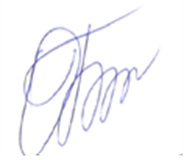 президент Кировской областной общественной организации «Ассоциация медицинских сестер», к.м.н.                                                           О.С.Бабурина16-00 – 17-30Лекция «Роль и задачи медицинской сестры при проведении гемотрансфузии»Лектор - Горбань Елена Григорьевна, медицинская сестра трансфузиологического кабинета, операционная медицинская сестра высшей квалификационной категории КОГКБУЗ «Больница скорой медицинской помощи».В ходе лекции будут разъяснены обязанности медицинской сестры при подготовке, проведении и после проведения гемотрансфузии. Будет сделан обзор нормативных документов, регламентирующих процедуру. Участники узнают о необходимом для трансфузии оборудовании, реактивах и материалах. Будет представлен алгоритм проведения индивидуальных проб на совместимость. Лектор даст обзор типичных ошибок при проведении проб. Лектор сделает акцент на показателях состояния пациента при осуществлении мониторинга.17-30 – 17-45Дискуссия17-45 – 19-00Мастер-класс «Проведение первичного определения группы крови и резус-фактора»Лектор - Горбань Елена Григорьевна, медицинская сестра трансфузиологического кабинета, операционная медицинская сестра высшей квалификационной категории КОГКБУЗ «Больница скорой медицинской помощи». В ходе мастер-класса будет даны алгоритмы проведения первичного определения группы крови и резус-фактора реципиента. Лектор разграничит функциональные обязанности медицинской сестры и врача, обозначит роль медицинской сестры при проведении процедуры. Будет представлено необходимое оборудование и реактивы для иммуногематологических исследований. Лектор расскажет о правилах хранения реактивов. Даст обзор типичных ошибок при интерпретации результатов. Лектор разъяснит действия медицинской сестры в случае сомнительного результата. Расскажет о правилах заполнения документации. Затем лектор продемонстрирует процедуру первичного определения группы крови и резус-фактора реципиента и процедуру проведения проб на индивидуальную совместимость по системе АВО. Лектор прокомментирует каждый этап процедуры. 19.00-19.15 Ответы на вопросы слушателей